﻿SUPPLEMENTAL MATERIALSEndothelial Autocrine Signaling through CXCL12/CXCR4/FoxM1 Axis Contributes to Severe Pulmonary Arterial HypertensionDan Yi, Bin Liu, Ting Wang, Qi Liao, Maggie M. Zhu, You-Yang Zhao and Zhiyu DaiSupplemental Table 1, Clinical and demographic characteristics of PAH patients and controlSupplemental Table 2, Primer sequences for QRT-PCR analysis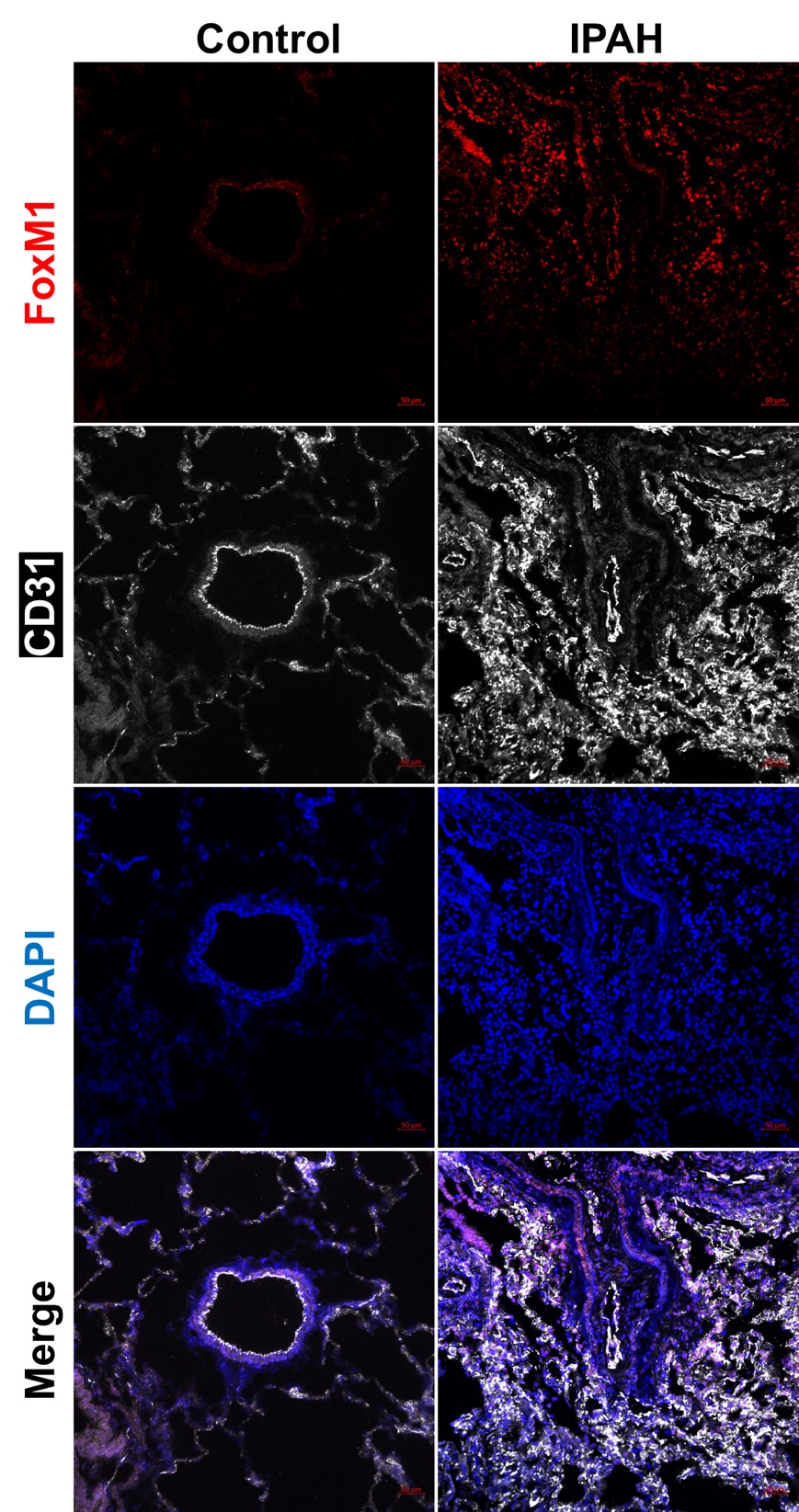 Supplemental Figure 1. Representative images of immunostaining against FoxM1 in lower magnification. Immunostaining against FoxM1 demonstrated that FoxM1 is highly expressed and induced in the lung of IPAH patients compared with failed donors (Control). Scale bar =50.IDPAH or Failed DonorGenderRaceEthnicityAgeWHO Functional Class6MWD (m)mPAP(mmHg)CO(mL/min)PVR (WU)TreatmentPHBI-ST-036IPAHFemaleWhiteNon-Hispanic11No data243.895No dataNo dataNo dataPHBI-ST-042IPAHMaleWhiteNon-Hispanic53IV77.7454.288.18No dataPHBI-UA-026IPAHFemaleWhiteNon-Hispanic55II381525.597.33No dataPHBI-AH-022Failed donorFemaleWhiteNon-Hispanic57N/AN/AN/AN/AN/AN/APHBI-BA-044Failed donorMaleWhiteNon-Hispanic30N/AN/AN/AN/AN/AN/APHBI-BA-059Failed donorFemaleAsianNon-Hispanic34N/AN/AN/AN/AN/AN/AGene nameForward primerReverse primerhFOXM1﻿GGAGGAAATGCCACACTTAGCG﻿TAGGACTTCTTGGGTCTTGGGGTGh18S rRNA﻿TTCCGACCATAAACGATGCCGA ﻿GACTTTGGTTTCCCGGAAGCTGmFoxm1﻿CACTTGGATTGAGGACCACTT GTCGTTTCTGCTGTGATTCCmCyclophilin﻿GGCAAATGCTGGACCAAACAC TTCCTGGACCCAAAACGCTC